La Asistencia de su Estudiante Importa!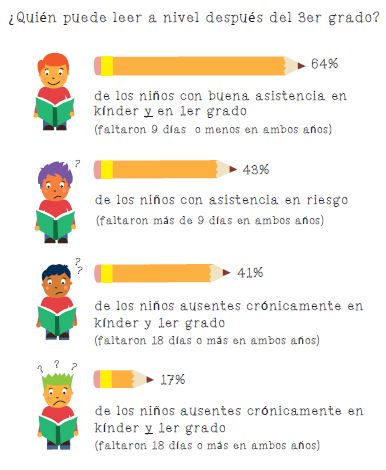 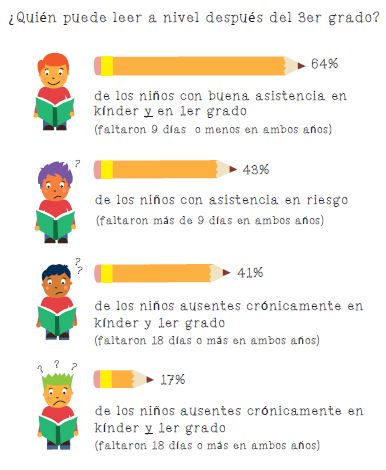 ¿Cuando se Convierten en Problemas las Ausencias de sus estudiantes en la Escuela?Basado en un año escolar de 180 dias, las siguientes definiciónes aplican: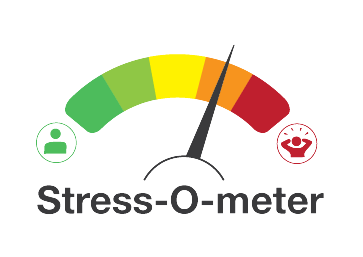 ¿Sabía Usted?Empesando Kinder, muchas ausencias pueden causar que su hijo/a empieza a bajar en la escuela. Faltando un 10 porciento (o 18 dias) puede hacer que su estudiante batalle para aprender a leer. Estudiantes faltando uno o dos dias entre el año escolar puede causar que bajen tambien.Llegando tarde a la escuela puede causar pobre asistensia.Ausencias pueden afectar a toda la clase porque los maestros/as tienen que retrasarse al explicarle a los que faltaron.Estudiantes no deberían faltar mas de 9 días por año escolar, porque eso les afectarían su camino a graduación.Ausencias pueden ser signos de que un estudiante está perdiendo el interés a la escuela, luchando con el trabajo de la escuela, problemas con el acoso o “bullying”, u otras razones importantes.Entrando al 6 grado, la ausencia constante es una de tres formas en que un estudiante demuestra que se puede salir de la preparatoria antes de tiempo. En el noveno grado, asistencia regular es un mejor predictor que un estudiante se graduará a comparación de los grados de exámenes del octavo grado. Estudiantes pueden estar ausentes regularmente solo si ellos faltan 1 o 2 días ocasionalmente.Asistencia es una habilidad imporante para la vida que ayudara a su hijo/a a graduarse y mantener un buen trabajo.Buena asistencia ayudara a los niños hacer bien en la preparatoria, el collegio, y en el trabajo.¿Que Puede Hacer Usted?Responsabilidades:PadresComo padre, usted es responsable de asegurarse deque su hijo desarrolle el habito de la asistencia periódicaDistricto EscolarPor el codigo de educacion 48260.5, AUSD este obilgado notificar al los padres ausencias de estuduantes. Notificamos a los padres de el siguientes conograma;NOTIFICACION de Ausencias injustificadas en 3, 5 y 7 ausencias.NOTIFICACION de Ausencias Justificadas en 5, 10, y 15 ausencias. Ausencia cuando un estudiante llega a la escuela mas de 30 minutos tarde en tres ocasiones. Tenemos la obligacion de calcular el tiempo como un dia completo de ausencia.Pre-SARB ConferenciaDespues de cinco ausencias sin excusa o diez ausencias justificada, las familias estan invitados a una reunion de informacion disenado para asegurar que las familias son conscientes de las leyes vigentes reacionadas con la asistencia a la escuela y las consecuencias por no cumplir con los requisites de asistencia escolar. El objetivo es aumentar la asistencia de los estudiantes y conecte la escuela con la familia.Audiencia de SARBFormales Audiencia Junta de Revisión de Asistencia de los Estudiantes hijo procedimientosdestinadas a proporcionar soluciones par los estudiantes que no han respondido a lasavenidas normales de intervención escolar.SANCIONES DELCODIGO DE EDUCACION (PADRES)Las sancionescontra los padres’ que figuran en el Codigo 48293 de educacion es una multa o, lacorte puede ordenar que la persona se coloca en una educacion de los padres’ o programade asesoramiento.SANCIONES CODIGO PENAL (PADRES)Los padres estan sujetos a Codigo Penal 270.1; un delito menor punible con una multa que no exceda de dosmil (2,000), o imprisionment en una carcel del condado no superior a un ano, o por ambos de multa y imprisionment.EDUCACION SANCIONES CODIGO (ESTUDIANTE)Penales contra los estudiantesque son traunt, de conformidad con el Codigo 48262 de la Educacion son los siguientes:Completando 20-40 horas de servicio comunitarioQue pagan una multa maxima de $50.00. Suspension o retraso en la emision de una licencia de conducir, VC 13202.7    Centro de Recursos Familiares                  (805) 466-5404A.C.T.ASISTENCIA CUENTA TODO EL TIEMPO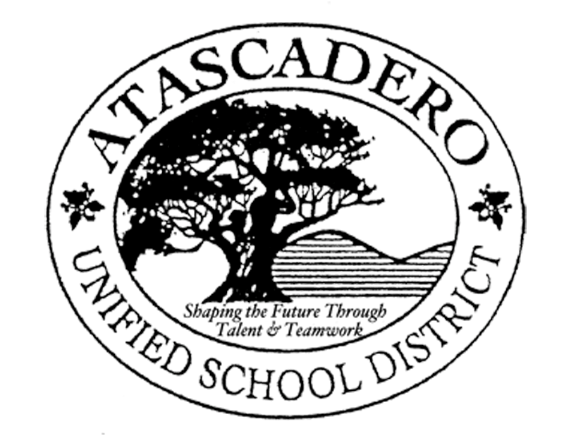 NUMEROS DE EMERGENCIANUMEROS DE EMERGENCIANUMEROS DE EMERGENCIA 24-hour Hotline211Police – Fire- Ambulance911AUSD INFORMACION DE CONTACTOSAUSD INFORMACION DE CONTACTOSAUSD District Office(805) 462-4200(805) 460-2500(805) 468-4300    24-horas Linia de Asistencia(805) 462-4320(805) 462-4360    24-horas Linia de Asistencia(805) 462-4432Carissa Plains School(805) 475-2244Creston Elementary(805) 238-4771 Continuation(805) 462-4350 Elementary(805) 462-4270 Elementary(805) 462-4330 Elementary(805) 462-4360Santa Margarita Elementary(805) 438-5633 Elementary (805) 462-4290West Mall (K-6)(805) 438-5633West Mall Alternative (7-12)(805) 462-4238RECURSOS COMUNIDADESRECURSOS COMUNIDADESAL-ANON(805) 466-0959Alcoholicos Anonimos (AA)(805) 466-0959Conexion de Recursos para el Cuidado de Niño’s(805) 544-4355Centro de Salud Comunitaria(805) 792-1400Servicio del Condado de Drogas y Alcohol  (805) 461-6080Servicio de Salud Mental del Condado(805) 461-6062ECHO Refugio para Indigentes(805) 462-3663Familias Saludables(805) 466-5404Hospicio(805) 544-2266Loaves and Fishes(805) 461-1504(805) 462-4254 Conecion para los Padres(805) 543-3700Linia de Ayuda para los Padres(805) 904-1411